Interreg-KleinprojektefondsSkizzenformular für ProjektideenStand: Die Projektskizze soll eine kurze Beschreibung des Projekts und seiner Durchführung darstellen und eine erste Einschätzung der Förderfähigkeit ermöglichen.Informationen und Auskünfte:Lydia Tollkühn, Koordinatorin IBK-KleinprojektefondsTelefon: +49 7531 921 83 14	E-Mail: kleinprojekte@bodenseekonferenz.org
Telefax: +49 7531 921 83 20	Internet: www.bodenseekonferenz.orgBitte setzen Sie sich vor Antragstellung mit der IBK-Geschäftsstelle in Verbindung! 
Wir unterstützen Sie gerne und beantworten Ihre Fragen.Skizze bitte einreichen bei:Geschäftsstelle der IBK  	Postadresse Schweiz:Bücklestr. 3 e	Postfach 1914
DE-78467 Konstanz  	CH-8280 Kreuzlingen
E-Mail: kleinprojekte@bodenseekonferenz.org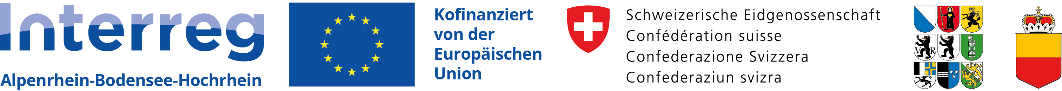 ProjekttitelAngaben zur Projektpartnerschaft Lead PartnerName:Organisation/Institution:	Ort:Land/ Kanton:Telefon:E-Mail: ProjektpartnerName:Organisation/Institution:Ort:Land/ Kanton:Telefon:E-Mail: weitere Projektpartner:ProjektkurzfassungBitte formulieren Sie hier einen kurzen Absatz zum Inhalt und Ziel des Projekts sowie zur grenzüberschreitenden Zusammenarbeit mit dem / den Projektpartner(n)Aufgabenverteilung unter den ProjektpartnernBitte erläutern Sie stichwortartig:die grenzüberschreitende Zusammenarbeit zwischen den Projektpartnerndie Aufgabenverteilung unter den Projektpartnern.Grenzüberschreitende HerausforderungWarum wählen Sie einen grenzüberschreitenden Ansatz für die Umsetzung Ihres Projektes aus? Welche grenzüberschreitenden positiven Effekte gehen von dem Vorhaben aus. Geplanter DurchführungszeitraumProjektstart: Projektende: ProjektbudgetBitte schätzten Sie hier die Gesamtkosten des Projekts an. Die förderfähigen Gesamtkosten dürfen max. 50.000 € betragen (max. Fördersumme 25.000 €. Fördersatz für CH und FL-Partner: 50 %; Fördersatz für EU-Partner: 60 %)